Lo que me llama la atención es la pasión con la que llevan a cabo su proyecto, que además lo hicieron empezando con algo pequeño y que comenzó a desarrollarse con el paso del tiempo. El compromiso y dedicación con las que realizan actividades siendo tan jóvenes e intentado concientizar a los demás. Siempre buscando la manera de solucionar el problema, de llegar a las personas a que tomen conciencia de que existe el problema y que todos tenemos un rol importante que todos podemos ser un agente de cambio ya comenzando a tomar acción en la solución ante el mismo. Todos los protagonistas son jóvenes intentando empezar un cambio ante diferentes problemáticas que, de todas formas, afecta a la comunidad, que incentivan a la sociedad a que accionen ante el problema. Todos se comprometen con el cambio para una mejora colectiva. Todos se caracterizan por el desarrollo espectacular que tuvo su proyecto ante su comunidad. 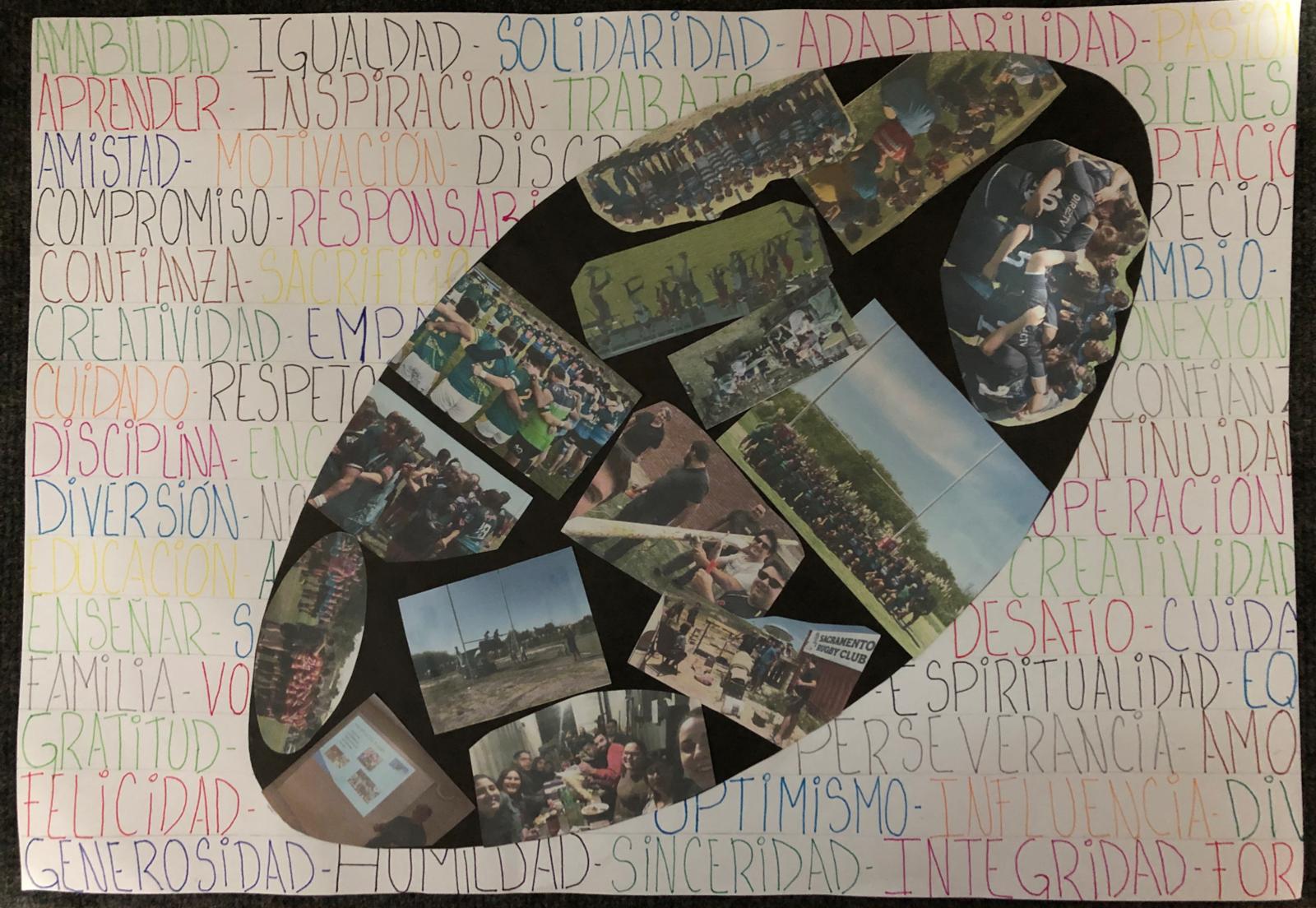 